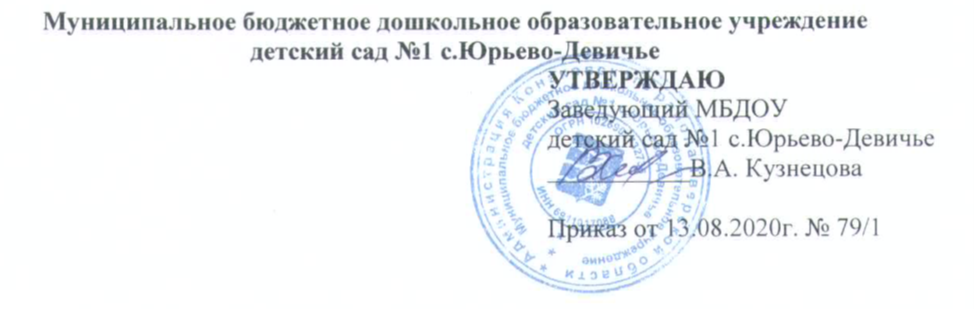 .Перечень учебно-методической литературыМетодическое обеспечение реализации ООП ДО МБДОУ детский сад №1 с.Юрьево-Девичье осуществляется на основе Примерной основной образовательной программой дошкольного образования «Радуга» (Авторы: С. Г. Якобсон, Т. И. Гризик, Т. Н. Доронова, Е. В. Соловьёва, Е. А. Екжанова. Научный руководитель: Е. В. Соловьёва.)Методическое обеспечение образовательной области «Социально-коммуникативное развитие»Методическое обеспечение области «Познавательное развитие»Методическое обеспечение области «Речевое развитие»Методическое обеспечение области «Художественно – эстетическое развитие»Методическое обеспечение образовательной области «Физическое развитие»Возрастная группа                  Перечень используемых пособийГруппа раннего и младшего  возраста1.Доронова Т. Н.»Радуга» Программа воспитания, образования и развития детей дошкольного возраста 2.Доронова Т. Н. Воспитание, образование и развитие детей 2-3 лет в детском саду –методическое пособие3. Гризик Т. И. Познаю мир: Предметы вокруг нас. Развивающая книга для детей младшего дошкольного возраста2-я младшая группа (3-4 года)1. Доронова Т. Н. «Радуга» Программа воспитания, образования и развития детей дошкольного возраста 2. Доронова Т. Н.Воспитание, образование и развитие детей 3-4 лет в детском саду – методическое пособие3. Гризик Т. И. Познаю мир. Книга для занятий с детьми младшего дошкольного возраста4. Гризик Т. И. Познаю мир: Предметы вокруг нас. Развивающая книга для детей младшего дошкольного возраста5. Основы безопасности жизнедеятельности детей дошкольного возраста» Н.Н. Авдеева, Р.Б. Стеркина, О.Л. КнязеваСредняя группа (4-5 лет) 1. Доронова Т. Н.»Радуга» Программа воспитания, образования и развития детей дошкольного возраста 2. Доронова Т. Н. Воспитание, образование и развитие детей 4-5 лет в детском саду3. Гризик Т. И.  Познаю мир: Я во всем люблю порядок. Развивающая книга для детей среднего дошкольного возраста4. Гризик Т. И.  Познаю мир: методическое пособие5. Основы безопасности жизнедеятельности детей дошкольного возраста» Н.Н. Авдеева, Р.Б. Стеркина, О.Л. КнязеваСтаршая группа (5-6 лет)1.Доронова Т. Н.»Радуга» Программа воспитания, образования и развития детей дошкольного возраста 2. Доронова Т. Н. Воспитание, образование и развитие детей 5-6 лет в детском саду3. Гризик Т. И.  Познаю мир: методическое пособие4. Гризик Т. И.  Познаю мир: Знаки и символы. Развивающая книга для детей старшего дошкольного возраста.5. Основы безопасности жизнедеятельности детей дошкольного возраста» Н.Н. Авдеева, Р.Б. Стеркина, О.Л. КнязеваПодготовительная группа (6-8 лет)1.Доронова Т. Н. «Радуга» Программа воспитания, образования и развития детей дошкольного возраста 2. Доронова Т. Н. Воспитание, образование и развитие детей 6-7 лет в детском саду3. Доронова Т. Н.  На пороге школы4. Гризик Т. И.  Познаю мир: методическое пособие5 Гризик Т. И.  Познаю мир: Знаки и символы. Развивающая книга для детей старшего дошкольного возраста.6. Основы безопасности жизнедеятельности детей дошкольного возраста» Н.Н. Авдеева, Р.Б. Стеркина, О.Л. Князева7. Авдеева Н.Н. «Безопасность» (пособие по ОБЖ)Возрастная группа                  Перечень используемых пособийГруппа раннего и младшего  возраста 1.Доронова Т. Н."Радуга" Программа воспитания, образования и развития детей дошкольного возраста 2..Доронова Т. Н. Воспитание, образование и развитие детей 2-3 лет в детском саду –методическое пособие3. Гризик Т. И. Познаю мир: Предметы вокруг нас. Развивающая книга для детей младшего дошкольного возраста2 младшая группа (3-4 года)1.Доронова Т. Н. «Радуга" Программа воспитания, образования и развития детей дошкольного возраста 2. Доронова Т. Н.Воспитание, образование и развитие детей 3-4 лет в детском саду – методическое пособие3.. Гризик Т. И. Познаю мир. Книга для занятий с детьми младшего дошкольного возраста4. Гризик Т. И. Познаю мир: Предметы вокруг нас. Развивающая книга для детей младшего дошкольного возраста5. Гризик Т. И. Познавательное развитие детей 2—7 лет. Методическое пособие для воспитателей
6. Соловьева Е. В.  Математика и логика для дошкольников. Методическое пособие7. Соловьева Е. В.Моя математика. Развивающая книга для детей младшего дошкольного возраста8. Соловьева Е. В.Арифметика в раскрасках (3-4 года)9. Соловьева Е. В.  Геометрическая аппликация (3-4 года)Средняя группа (4-5 лет) 1.Доронова Т. Н."Радуга" Программа воспитания, образования и развития детей дошкольного возраста 2.. Доронова Т. Н. Воспитание, образование и развитие детей 4-5 лет в детском саду3. Гризик Т. И.  Познаю мир: Я во всем люблю порядок. Развивающая книга для детей среднего дошкольного возраста4. Гризик Т. И.  Познаю мир: методическое пособие5. Гризик Т. И. Познавательное развитие детей 2—7 лет. Методическое пособие для воспитателей
6. Соловьева Е. В.  Математика и логика для дошкольников. Методическое пособие7. Соловьева Е. В. Моя математика. Развивающая книга для детей среднего дошкольного возраста8. Соловьева Е. В.  Геометрическая аппликация (4-5 лет)9. Соловьева Е. В. Арифметика в раскрасках (4-5 летСтаршая группа (5-6 лет)1.Доронова Т. Н."Радуга" Программа воспитания, образования и развития детей дошкольного возраста 2. Доронова Т. Н. Воспитание, образование и развитие детей 5-6 лет в детском саду3. Гризик Т. И.  Познаю мир: методическое пособие4. Гризик Т. И. Познавательное развитие детей 2—7 лет. Методическое пособие для воспитателей
5. Гризик Т. И.  Познаю мир: Знаки и символы. Развивающая книга для детей старшего дошкольного возраста.6. Соловьева Е. В.  Математика и логика для дошкольников. Методическое пособие7. Соловьева Е. В. Моя математика: Развивающая книга для детей старшего дошкольного возраста.8. Соловьева Е. В.  Геометрическая аппликация (5-6 лет)9. Соловьева Е. В. Арифметика в раскрасках (5-6 лет)10. Соловьева Е. В. Буквы в раскрасках (4-6 лет)Подготовительная группа (6-8 лет)1.Доронова Т. Н."Радуга" Программа воспитания, образования и развития детей дошкольного возраста 2. Доронова Т. Н. Воспитание, образование и развитие детей 6-7 лет в детском саду3. Доронова Т. Н.  На пороге школы4. Гризик Т. И.  Познаю мир: методическое пособие5. Гризик Т. И. Познавательное развитие детей 2—7 лет. Методическое пособие для воспитателей6  Гризик Т. И.  Познаю мир: Знаки и символы. Развивающая книга для детей старшего дошкольного возраста.7. Соловьева Е. В. Моя математика: Развивающая книга для детей старшего дошкольного возраста.8. Князева О.Л., Стеркина Р.Б. «Я, ты, мы». Учебно- методическое пособие по социально-эмоцианальному развитию детей дошкольного возрастаВозрастная группа                  Перечень используемых пособийГруппа раннего и младшего  возраста 1.Доронова Т. Н."Радуга" Программа воспитания, образования и развития детей дошкольного возраста 2.Доронова Т. Н. Воспитание, образование и развитие детей 2-3 лет в детском саду –методическое пособие3. Гербова В. В.Учусь говорить: Пособие для детей младшего дошкольного возраста2 младшая группа (3-4 года)1.Доронова Т. Н."Радуга" Программа воспитания, образования и развития детей дошкольного возраста 2. Доронова Т. Н.Воспитание, образование и развитие детей 3-4 лет в детском саду – методическое пособие3.Гербова В. В.Учусь говорить: Пособие для детей младшего дошкольного возраста4. Т. И. Гризик. Картины по развитию речи детей 3-7 лет. «Наш детский сад»5 Т. И. Гризик. Картины по развитию речи детей 3-7 лет. «В гостях у сказки»Гербова В. В.Учусь говорить: методическое пособие6. Гризик Т. И. Говорим правильно. Слушаем и беседуем. Пособие для детей 3—4 лет Средняя группа (4-5 лет) 1.Доронова Т. Н."Радуга" Программа воспитания, образования и развития детей дошкольного возраста 2. Доронова Т. Н. Воспитание, образование и развитие детей 4-5 лет в детском саду3. Гербова В. В.Учусь говорить: Пособие для детей среднего дошкольного возраста4. Т. И. Гризик.Картины по развитию речи детей 3-7 лет. «Наш детский сад»5. Т. И. Гризик.Картины по развитию речи детей 3-7 лет. «В гостях у сказки»6. Гербова В. В.Учусь говорить: методическое пособиеСтаршая группа (5-6 лет)1.Доронова Т. Н."Радуга" Программа воспитания, образования и развития детей дошкольного возраста 2. Доронова Т. Н. Воспитание, образование и развитие детей 5-6 лет в детском саду3. Гербова В. В.Учусь говорить: Пособие для детей старшего дошкольного возраста4. Т. И. Гризик.Картины по развитию речи детей 3-7 лет. «Наш детский сад5. Т. И. Гризик.Картины по развитию речи детей 3-7 лет. «В гостях у сказки»6. Гербова В. В.Учусь говорить: методическое пособиеПодготовительная группа (6-8 лет)1.Доронова Т. Н."Радуга" Программа воспитания, образования и развития детей дошкольного возраста 2. Доронова Т. Н. Воспитание, образование и развитие детей 6-7 лет в детском саду3. Доронова Т. Н.  На пороге школы4. Т. И. Гризик.Картины по развитию речи детей 3-7 лет. «Наш детский сад»5. Т. И. Гризик.Картины по развитию речи детей 3-7 лет. «В гостях у сказки» Возрастная группа                  Перечень используемых пособийГруппа раннего и младшего  возраста 1.Доронова Т. Н."Радуга" Программа воспитания, образования и развития детей дошкольного возраста 2.Доронова Т. Н. Воспитание, образование и развитие детей 2-3 лет в детском саду –методическое пособие3. Грибовская А. А. Детям о народном искусстве. Учебно-наглядное пособие для детей дошкольного возраста.4. И.Каплунова, И.Новоскольцева «Ладушки» 2 младшая группа (3-4 года)1.Доронова Т. Н."Радуга" Программа воспитания, образования и развития детей дошкольного возраста 2. Доронова Т. Н.Воспитание, образование и развитие детей 3-4 лет в детском саду – методическое пособие3. Доронова Т. Н.  Природа, искусство и изобразительная деятельность детей4. Гончаренко С.С. Сделаю сам: Пособие для детей 3-4 лет5. Доронова Т. Н.  Дошкольникам об искусстве. Учебно-наглядное пособие для детей младшего дошкольного возраста6. Грибовская А. А. Детям о народном искусстве. Учебно-наглядное пособие для детей дошкольного возраста7. И.Каплунова, И.Новоскольцева «Ладушки»Средняя группа (4-5 лет) 1.Доронова Т. Н."Радуга" Программа воспитания, образования и развития детей дошкольного возраста 2.. Доронова Т. Н. Воспитание, образование и развитие детей 4-5 лет в детском саду3. Доронова Т. Н.  Природа, искусство и изобразительная деятельность детей4. Грибовская А. А.  Народное искусство и детское творчество. Пособие для воспитателей5. Доронова Т. Н. Дошкольникам об искусстве. Учебно-наглядное пособие для детей среднего дошкольного возраста6. Доронова Т. Н. Сделаю сам. Дидактический альбом для занятий по ручному труду с детьми среднего дошкольного возраста7. Грибовская А. А. Детям о народном искусстве. Учебно-наглядное пособие для детей дошкольного возраста8. И.Каплунова, И.Новоскольцева «Ладушки»Старшая группа (5-6 лет)1.Доронова Т. Н."Радуга" Программа воспитания, образования и развития детей дошкольного возраста 2. Доронова Т. Н. Воспитание, образование и развитие детей 5-6 лет в детском саду3. Доронова Т. Н.  Природа, искусство и изобразительная деятельность детей4. Грибовская А. А.  Народное искусство и детское творчество. Пособие для воспитателей5. Доронова Т. Н. Дошкольникам об искусстве. Учебно-наглядное пособие для детей старшего дошкольного возраста6. Доронова Т. Н.Сделаю сам. Дидактический альбом для занятий по ручному труду с детьми среднего дошкольного возраста7. Грибовская А. А. Готовимся к празднику: Художественный труд в детском саду и семье. Для детей старшего дошкольного возраста.8. Грибовская А. А. Детям о народном искусстве. Учебно-наглядное пособие для детей дошкольного возраста9. И.Каплунова, И.Новоскольцева «Ладушки»Подготовительная группа (6-8 лет)1.Доронова Т. Н."Радуга" Программа воспитания, образования и развития детей дошкольного возраста 2. Доронова Т. Н. Воспитание, образование и .развитие детей 6-7 лет в детском саду3. Доронова Т. Н.  На пороге школы4. Грибовская А. А.  Народное искусство и детское творчество. Пособие для воспитателей5. Грибовская А. А. Детям о народном искусстве. Учебно-наглядное пособие для детей дошкольного возраста6. И.Каплунова, И.Новоскольцева «Ладушки»Возрастная группаПеречень используемых пособийГруппа раннего и младшего возраста(до 3-х лет)1. Доронова Т.Н. «Радуга» Программа воспитания, образования и развития детей от 2-7 лет в условиях детского сада 2. Т.Н. Доронова, Т.И. Гризик  Младшая группа. Перспективное и календарное планирование работы с детьми 3. Доронова Т.Н. Воспитание , образование и развитие детей 2-3 лет в дестком саду2-я младшая группа(3-4 года)1. Доронова Т.Н. «Радуга» Программа воспитания, образования и развития детей от 2-7 лет в условиях детского сада 2. Т.Н. Доронова, Т.И. Гризик  Вторая младшая группа. Развернутое перспективное планирование по программе «Радуга.3. Л.И. Пензуллаева, Физкультурные занятия в детском саду с детьми 3-4 лет.Средняя группа(4-5 лет)1. Доронова Т.Н. «Радуга» Программа воспитания, образования и развития детей от 2-7 лет в условиях детского сада .2. Т.Н. Доронова, Т.И. Гризик  Средняя группа. Развернутое перспективное планирование 3. Л.И. Пензуллаева, Физкультурные занятия в детском саду с детьми 4-5 лет.Старшая группа (5-7 лет)1. Доронова Т.Н. «Радуга» Программа воспитания, образования и развития детей от 2-7 лет в условиях детского сада 2. Т.Н. Доронова, Т.И. Гризик  Старшая группа. Развернутое перспективное планирование по программе «Радуга»3. Л.И. Пензуллаева, Физкультурные занятия в детском саду с детьми 5-6 лет.Подготовительная к школе группа (6-8 лет)1. Доронова Т.Н. «Радуга» Программа воспитания, образования и развития детей от 2-7 лет в условиях детского сада 2. Т.Н. Доронова, Т.И. Гризик  Подготовительная группа. Развернутое перспективное планирование по программе «Радуга»4. Л.И. Пензуллаева, Физкультурные занятия в детском саду с детьми 6-7 лет.